Основные особенности Царства Растений и их классификация. Основные особенности корня в связи с выполняемыми функциями. Плодородие почвы.“Как ни тонок, неприметен под землёю корешок, но не может жить на свете без него любой цветок!” (В.Жак).Ключевые понятия: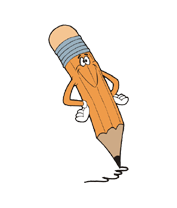  растительный мир, низшие растения, высшие растения, жизненный цикл растений, корень, главный корень, придаточный корень, корневая система, зоны корня, минеральные удобрения, органические удобрения, микроэлементы, макроэлементы.Задачи: 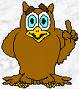 Показать красоту и разнообразие растительного мира Земли;Рассмотреть особенности каждой группы растенийРасширить и углубить представление обучаемых о растениях, их частях; Развивать внимание, память, речь, наблюдательность;Воспитывать у обучаемых бережное отношение к природе;Дополнить свои знания о более подробном строении корня и корневой системы растений.Методы и приёмы обучения: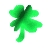 объяснительно – иллюстрированный метод;использование схем, таблиц, рисунков.Оформление и оборудование: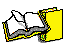 Лупа, пророщенная пшеница, горох, подсолнечника, таблица зон корня.Опорные точки урока: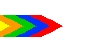 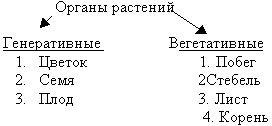 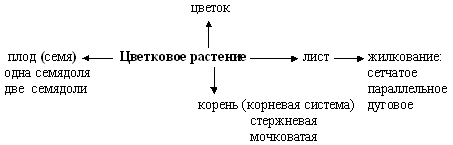 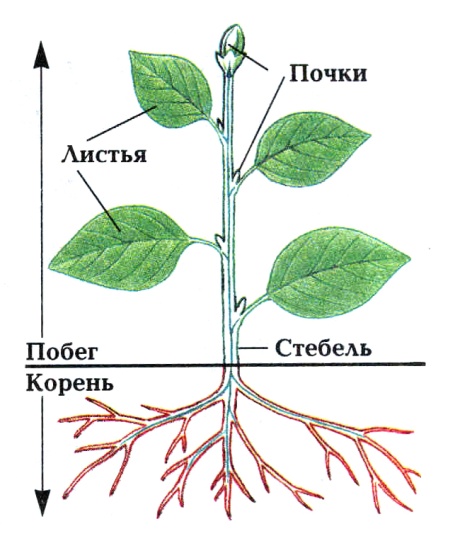 Мы в букет собрали маки жаркие,
Много незабудок голубых.
А потом цветов нам стало жалко, 
Снова в землю посадили их.
Только ничего не получается:
От любого ветерка качаются!
Почему осыпались и вянут?
Без корней расти и жить не станут!
Как ни тонок, неприметен 
Под землёю корешок,
Но не может жить на свете 
Без него любой цветок!(В.Жак)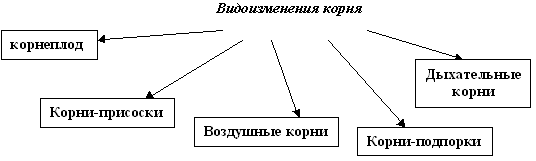 Удобрения – это неорганические и органические вещества, применяемые в с/х и рыболовстве для повышения урожайности культурных растений и рыбопродуктивности прудов. Растения своей корневой системой поглощают из почвенных растворов и затем усваивают необходимые ему питательные вещества. Для всех растений абсолютно необходимы. При полном отсутствии в почве одного из этих элементов происходят резкие изменения основных жизненных функций растений: тормозится рост, нарушается нормальный ход фотосинтеза. Азот, фосфор, калий, кальций, сера и магний содержаться в растениях в значительных количествах и называются макроэлементами, остальные в ничтожных количествах и называются микроэлементами, но и они очень важны для растения. Удобрения можно классифицировать по разным основаниям: по происхождению, по способу добычи, по содержанию питательных элементов.13 элементов поглощаются корнями:N – азот, К – калий, Р – фосфор, Mg – магний и S - сера – макроэлементы .К микроэлементам относят:   Мо – молибден, В – бор, Мn – марганец, Zn – цинк, Cu – медь, Fe – железо, Сl  - хлор.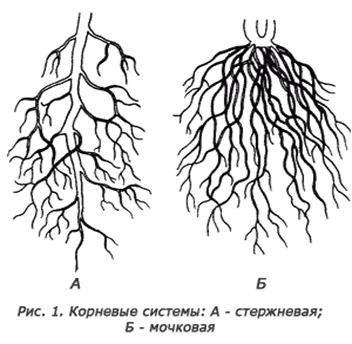 Рефлексия: Почему у растений разные корневые системы? В чём преимущество каждой корневой системы?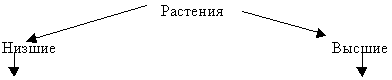 Нет корней, стеблей, листьев
(водоросли) Есть корень, побег
(Мхи. Папоротники. 